Załącznik nr 1…………………, dn……………..								(miejscowość i data)OŚWIADCZENIE RODZICA/ OPIEKUNA PRAWNEGOImię i nazwisko dziecka:……………………………………………………………………Grupa:………….……Oświadczam, że zapoznałem/łam się z procedurą bezpieczeństwa na terenie placówkiw okresie pandemii COVID-19,  wytycznymi przeciwepidemicznymi Głównego Inspektora Sanitarnego z dnia 25 sierpnia 2020 roku dla przedszkoli, oddziałów przedszkolnych w szkole podstawowej i innych form wychowania przedszkolnego oraz Wytyczne przeciwepidemiologicznymi GIS i zobowiązuję się do ich stosowania, a także z procedurą postępowania z dzieckiem chorym w czasie epidemii COVID-19 i zobowiązuję się bezwzględnie przestrzegać tych zapisów.Oświadczenie o stanie zdrowiaOświadczam, że nasze dziecko jest zdrowe, nie występują u niego żadne niepokojące objawy chorobowe.Ponadto nie miało świadomego kontaktu:a) z osobą chorą na koronawirusab) z osobą będącą w izolacjic) z osobą przebywającą na kwarantannie.Jednocześnie zobowiązuję się do natychmiastowego powiadomienia dyrektora/nauczyciela Oddziału Przedszkolnego w przypadku wystąpienia jakichkolwiek przeciwskazań do uczęszczania mojego dziecka do placówki.Oświadczenie o pobycie dziecka w przedszkoluOświadczam, że oddając dziecko pod opiekę oddziału przedszkolnego działającego w czasie stanupandemii COVID-19: jestem świadomy/świadoma istnienia licznych czynników ryzyka grożącychzarażeniem się COVID 19i w przypadku zachorowania nie będę wnosił/wnosiła skarg i zażaleń.Wyrażam zgodę na pomiar temperatury u mojego dziecka. Wyrażam zgodę na dotykanie lub głaskanie dziecka, gdy zaistnieje taka potrzeba.Podaję aktualne telefony do natychmiastowego kontaktu i zobowiązuje się do natychmiastowego odbioru dziecka w przypadku wystąpienia takiej konieczności.Mama/opiekun prawny ………………………………………………………….Tata/ opiekun prawny ………………………………………………………….Oświadczenie o odpowiedzialności karnej.Oświadczam, że jestem świadomy/a odpowiedzialności za podanie nieprawdziwych danych, w tymodpowiedzialności karnej na podstawie art. 233 § 1 Kodeksu karnego1. podpis matki/opiekuna prawnego ………………………………………podpis ojca/ opiekuna prawnego……………………………………….Załącznik nr 2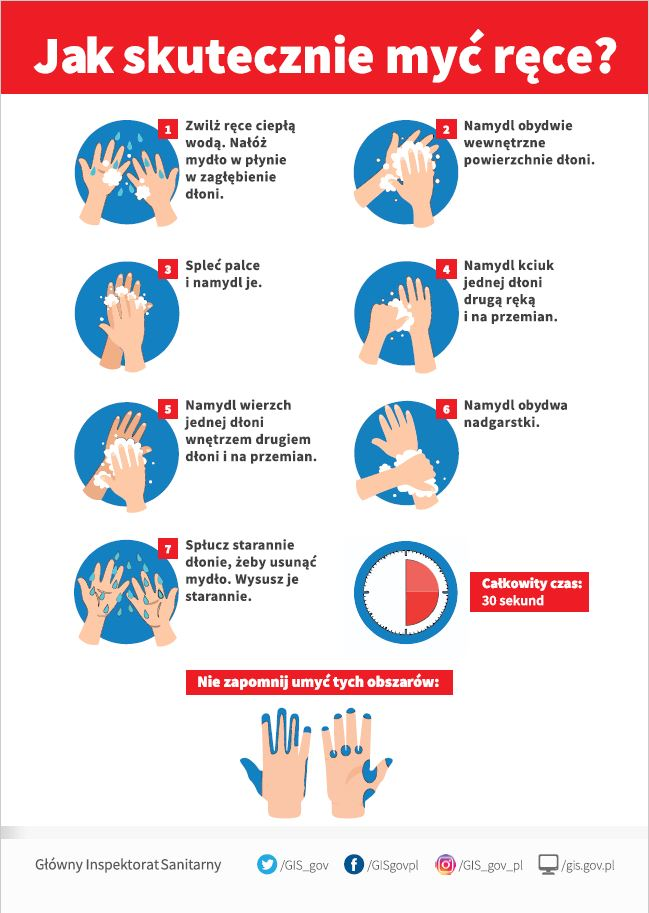 Załącznik 3 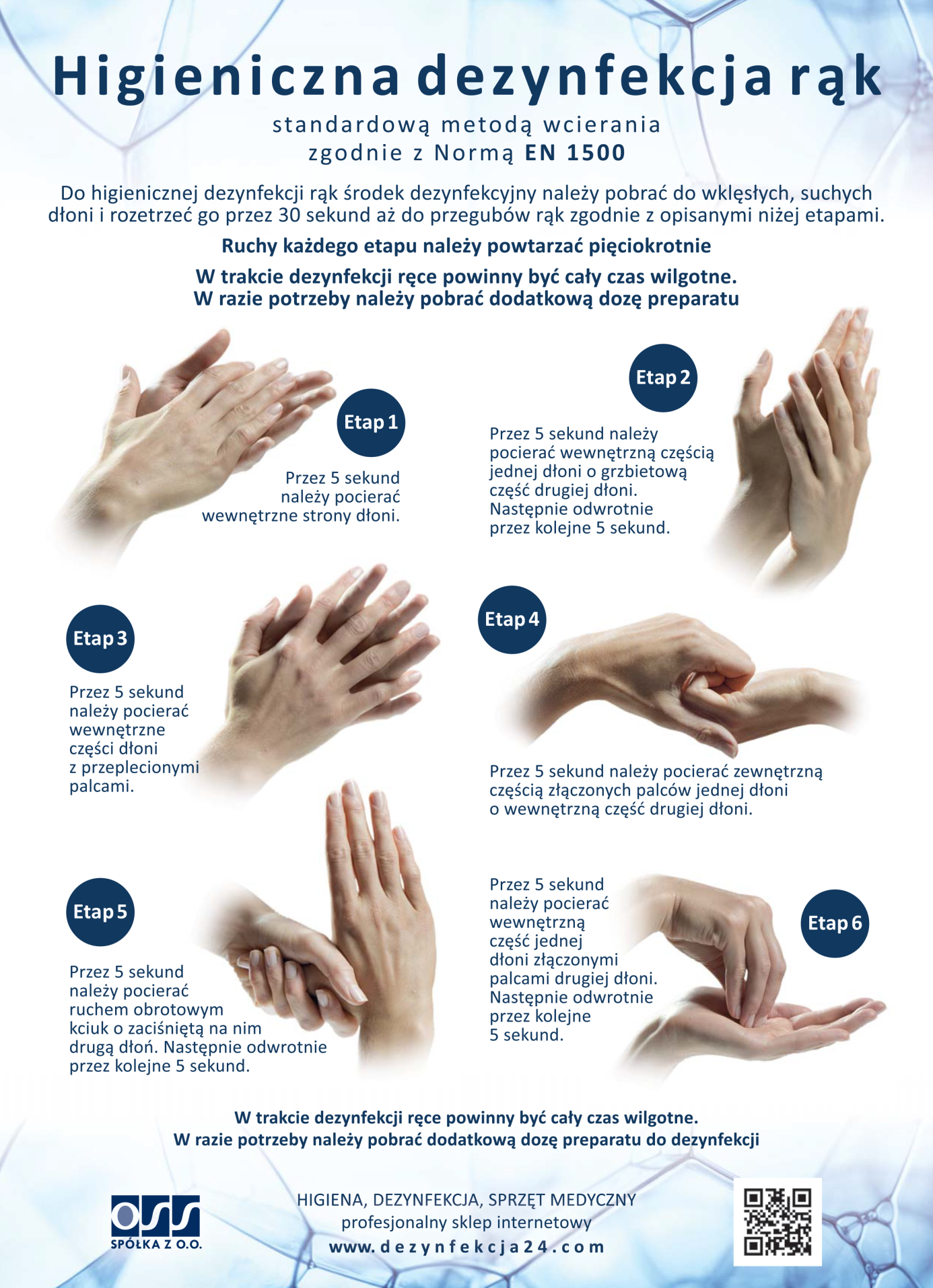 Załącznik 4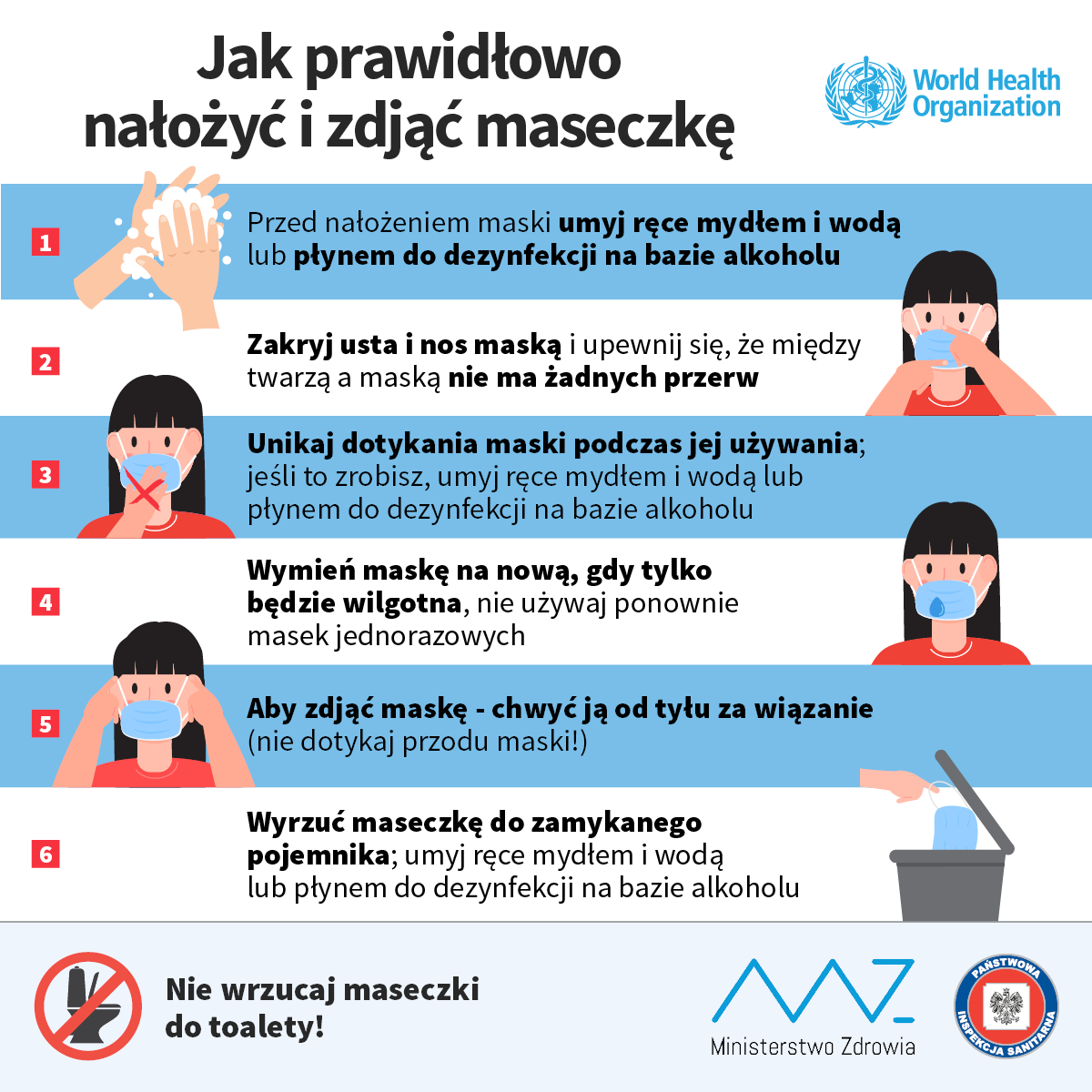 Załącznik 5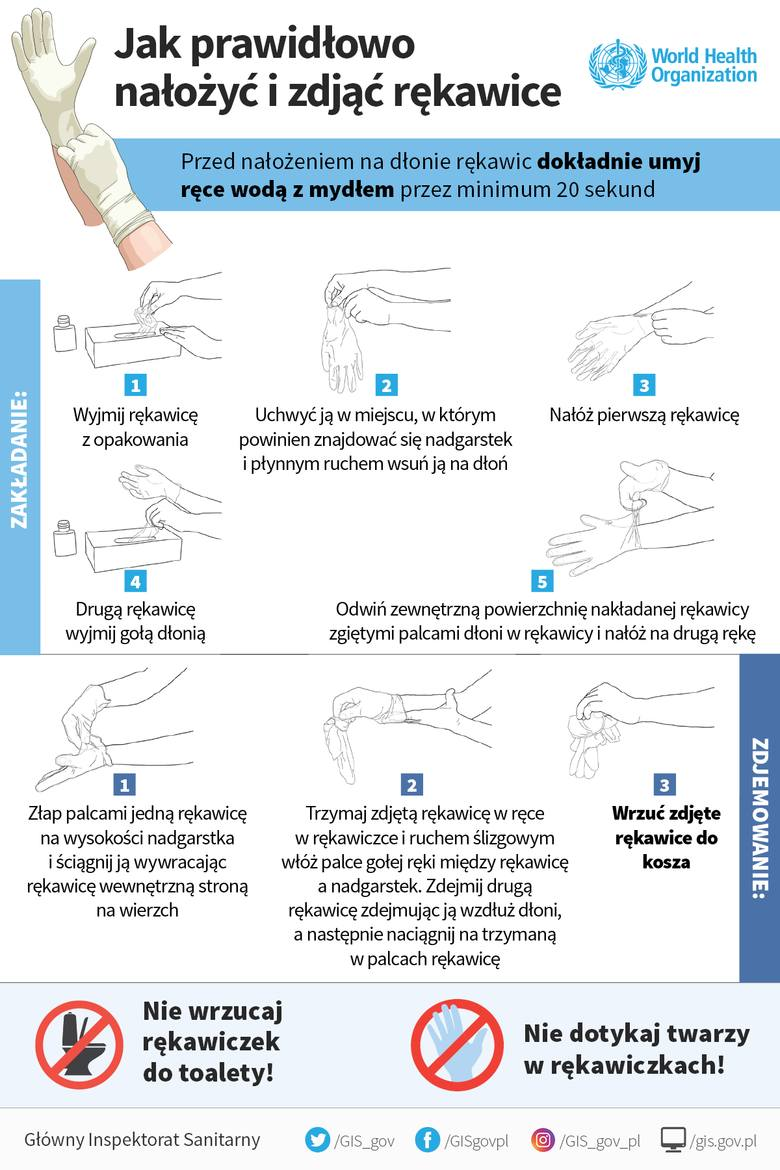 